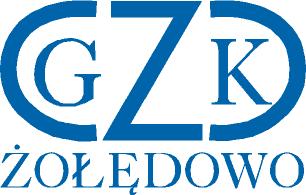 Żołędowo, dnia 15.06.2021 r.Informacja z otwarcia ofertBudowa sieci wodociągowej i kanalizacji sanitarnej w miejscowości Żołędowo 
gm. Osielsko.GZK.271.6.2021Lp.WykonawcaCenaPrzedsiębiorstwo Robót Inżynieryjno-Sanitarnych "INŻBUD" Andrzej i Robert Kortas sp.j.ul. Szosa Kotomierska 17, 86-010 KoronowoNIP: 5542895622Część A: 89.298,00 złCzęść B: 329.507,90 złCzęść C: 117.762,76 złCzęść D: 104.304,00 zł1.Hydrotechnika Krzysztof Pyszka, Złotów 77-400, Święta   139
NIP: 5581551097Część A: 115.629,14 złCzęść B: 338.349,68 złCzęść C: 150.733,02 złCzęść D: 75.049,29 zł2.WIMAR SPÓŁKA Z OGRANICZONĄ ODPOWIEDZIALNOŚCIĄ
Koronowo 86-010, Nadrzeczna   24
NIP: 9670644141Część A: 87.945,00 złCzęść B: 314.092,80 złCzęść C: 117.268,20 zł